АВТОНОМНАЯ НЕКОММЕРЧЕСКАЯ ОРГАНИЗАЦИЯДОПОЛНИТЕЛЬНОГО ПРОФЕССИОНАЛЬНОГО ОБРАЗОВАНИЯ«ЦЕНТРАЛЬНЫЙ МНОГОПРОФИЛЬНЫЙ ИНСТИТУТ»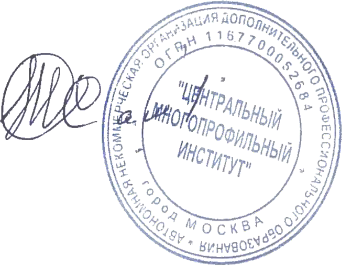            «УТВЕРЖДАЮ»Ректор А.Х. Тамбиев    «02» октября 2020 г.Программа повышения квалификации по специальности:«Бактериология» «Микробиологическая диагностика воздушно-капельных инфекций» наименование программыМосква, 2020 г.Программа составлена в соответствии с Федеральным государственным образовательным стандартом высшего образования по специальности 32.08.14 Бактериология, утвержденным приказом Министерства образования и науки России от 27.08.2014 N 1141 "Об утверждении федерального государственного образовательного стандарта высшего образования поспециальности 32.08.14 Бактериология (уровень подготовки кадров высшей квалификации)" (Зарегистрировано в Минюсте России 28.10.2014 N 34493).Цель реализации программы      Цель дополнительной профессиональной программы повышения квалификации врачей по программе «Микробиологическая диагностика воздушно-капельных инфекций», по специальности «Бактериология»: совершенствование и повышение профессионального уровня в рамках имеющейся квалификации, получение систематизированных теоретических знаний, умений, необходимых в профессиональной деятельности.Планируемые результаты обучения      В результате освоения программы слушатель должен приобрести следующие знания и умения, необходимые для качественного выполнения видов профессиональной деятельности.Слушатель, освоивший программу, должен обладать профессиональными компетенциями, включающими в себя способность:ПК 1 − способность и готовность участвовать в постановке диагноза (совместно с клиницистом) на основании проведенного бактериологического исследования;ПК 2 − способность и готовность выполнять бактериологические анализы, используя микроскопические, культуральные, серологические и молекулярно-биологические методы ;ПК 3 – способность и готовность определить целесообразность использования того или другого метода посева; определить целесообразный выбор питательных сред и, при необходимости, сред для обогащения ;ПК 4 − способность и готовность выбрать необходимые тесты для видовой идентификации выделенной культуры;ПК 5 − способность и готовность выполнять санитарно-бактериологические исследования, осуществлять бактериологический контроль госпитальной (внутрибольничной) инфекции;ПК 6 − способность определять различными методами чувствительность выделенных культур к антибиотикам и дезинфектантам. Слушатель должен знать:- нормативную документацию, принятую в сфере охраны здоровья (законодательство Российской Федерации, технические регламенты, международные и национальные стандарты, приказы, рекомендации, международную систему единиц (далее – СИ), действующие международные классификации), а также документацию для оценки качества и эффективности работы медицинских организаций;- основы законодательства в области здравоохранения, директивные документы, определяющие деятельность бактериологических лабораторий ЛПО, КВД, организаций Роспотребнадзора;- организацию структуры лабораторной микробиологической службы, управленческой и экономической деятельности медицинских организаций различных по оказанию медицинскойпомощи; анализировать показатели работы бактериологических лабораторий всех уровней, проводить их оценку. Проводить оценку эффективности современных медико-организационных технологий при осуществление диагностических исследований.-основы организации бактериологической службы;-основные инструктивно-методические документы, регламентирующие работу бактериологических лабораторий от забора материала, выделения и идентификации бактериальных культур до обеззараживания отработанного материала;- классификацию, морфологию и физиологию микроорганизмов и их идентификацию;- роль и свойства микроорганизмов;-распространение и влияние на здоровье человека;-методы микробиологической диагностики;-применение основных антибактериальных, противовирусных и биологических препаратов.Слушатель должен уметь:- анализировать социально–значимые проблемы, использовать на практике методы гуманитарных, естественнонаучных, медико–биологических наук в различных видах своей профессиональной деятельности;- воспроизводить современные молекулярно-биологические исследования и разрабатывать новые подходы для решения задач медико-биологических;- анализировать и редактировать результаты микроскопических исследований различных препаратов;-определить характер и объем материала, подлежащего исследованию, методы его взятия и сроки отбора проб;-организовать взятие и доставку материала в лабораторию;-определить условия и способ транспортировки и хранения материала до исследования;- провести микроскопическое исследование нативного материала;- при необходимости провести окраски патологического материала;- определить целесообразность того или иного метода или способа посева;- определить оптимальный выбор питательных сред для первичного посева, а при необходимости  для обогащения;- выделить чистые культуры;- определить качественные и количественные характеристики выросших культур и их клиническое значение;- выбрать необходимые тесты для определения их таксономического положения;- определить чувствительность выделенных культур к антимикробным препаратам;- поставить тесты на наличие антигенов и антител к ним в клиническом материале;- получить сыворотку крови обследуемого;- использовать коммерческие тест-системы и приборы для детекции и идентификации культур;- дать обоснованный ответ по завершении исследования материала по установленной форме и передать его в клинику;- обеспечить обеззараживание инфекционного материала;Содержание программы3.1. Учебный планпрограммы повышения квалификации«Микробиологическая диагностика воздушно-капельных инфекций»Категория слушателей: врачи бактериологи; врачи, имеющие высшее профессиональноеобразование по одной из специальностей: «Лечебное дело», «Педиатрия».Срок обучения: 36 часов.Форма обучения: заочная, с применением электронного обучения, дистанционных образовательных технологий.                                                3.2. Учебно-тематический план лекций                                               программы повышения квалификации                                 «Микробиологическая диагностика воздушно-капельных инфекций»3.3. Содержание материала программыТема № 1: Характеристика рода Corynebacterium, роль отдельных представителей в патологии человека.Характеристика рода Corynebacterium, роль отдельных представителей в патологии человека.Биологи Corynebacterium  diphtheriae (морфология, культуральные и биохимические свойства, биологические свойства биовариантов.Тема № 2: Микробиологическая диагностика дифтерии.Забор и доставка материала. Методы идентификации выделенных культур. Методы определения дифтерийного токсина (РПГА, ИФА, ПЦР, тест Элека). Серологическая диагностика дифтерии. Серомониторинг дифтерии. Специфическая профилактика дифтерии.Тема № 3: Микробиология менингококковой инфекции.   Общая характеристика рода Nеisseria и отдельных представителей рода. Биологическая характеристика Neisseria meningitidis (морфология, антигенное строение, культуральные и биохимические свойства).Тема № 4: Микробиологическая диагностика менингококковой инфекции. Забор и доставка материала. Схема бактериологического исследования. Методы идентификации и дифференциации выделенных культур. Серодиагностика менингококковых менингитов. Тема № 5: Современная классификация респираторных патологий инфекционной природы. Этиология. Эпидемиология. Клиническая картина. Осложнения. Диагностика. Лечение. Профилактика. Тема № 6:  Микробиологическая диагностика инфекций респираторного тракта. Микробиологическая диагностика инфекций верхних дыхательных путей. Микробиологическая диагностика хронической обструктивной болезни легких и других инфекций нижних дыхательных путей. Микробиологическая диагностика пневмоний. Микробиологическая диагностика инфекций плевры.Тема № 7: Биологическая характеристика основных возбудителей инфекций респираторного тракта  Биологическая характеристика S.pneumoniae. Биологическая характеристика представителей рода Haemophillus. Биологическая характеристика представителей группы HACEK.     Материально-технические условия реализации программы:Обучение проводится с применением системы дистанционного обучения, которая предоставляет неограниченный доступ к электронной информационно-образовательной среде, электронной библиотеке образовательного учреждения из любой точки, в которой имеется доступ к информационно-телекоммуникационной сети "Интернет".Электронная информационно-образовательная среда обеспечивает:доступ к учебным программам, модулям, изданиям электронных библиотечных систем и электронным образовательным ресурсам;фиксацию хода образовательного процесса, результатов промежуточной аттестации и результатов освоения дополнительной профессиональной программы;проведение всех видов занятий, процедур оценки результатов обучения, реализация которых предусмотрена с применением электронного обучения, дистанционных образовательных технологий;формирование электронного портфолио обучающегося, в том числе сохранение работ обучающегося, рецензий и оценок на эти работы со стороны любых участников образовательного процесса;взаимодействие между участниками образовательного процесса, посредством сети "Интернет".идентификация личности при подтверждении результатов обучения осуществляется с помощью программы дистанционного образования института, которая предусматривает регистрацию обучающегося, а так же персонифицированный учет данных об итоговой аттестации;Учебно-методическое обеспечение программы1. Агапов В.С., Тарасенко С.В., Трухина Г.М. и др. Внутрибольничные инфекции в хирургической стоматологии.- М.: Медицина, 2005.- 256 с.2. Атлас по медицинской микробиологии, вирусологии и иммунологии /Под ред. А.А.Воробьева, А.С.Быкова.- М.: МИА, 2003.- 236 с.3. Белозеров Е.С., Буланьков Ю.И., Митин Ю.А. Болезни иммунной системы.- Элиста: Джангар, 2005.- 272 с.4. Вейант Р., Мосс У., Уинвер Р. и др. Определитель нетривиальных патогенных грамотрицательных бактерий.- М.: Мир, 2004.- 791 с.5. Воробьев А.А. Иммунология и аллергология.- М.:Практическая медицина, 2006.- 288 с.6. Галынкин В.А., Заикина Н.А., Кочеровец В.И., Курбанова И.З. Питательные среды.- СПб.: Проспект науки, 2006.- 336 с.7. Гусев М.В., Минеева Л.А. Микробиология.- М.: Мир, 2003.- 464 с.8. Елинов Н.П., Васильева Н.В., Степанова А.А., Босак И.А., Чилина Г.А. Краткий атлас медицинский значимых микромицетов рода Candida – CПб: СЗГМУ им. И.И.Мечникова, 2013 – 76 с.9. Елинов Н.П., Васильева Н.В., Рауш Е.Р., Доршакова Е.В. Рациональная научно-практическая терминология патогенных и условно-патогенных грибов и вызываемых ими заболеваний (учебное пособие). - СПб: Издательство СЗГМУ им. И.И. Мечникова, 2014 – 72 с.10. Елинов Н.П., Васильева Н.В., Степанова А.А., Чилина Г.А. Candida. Кандидозы. Лабораторная диагностика. - СПб, 201011. Йоргенсен Д.Х., Пфаллер М.А. Микробиологический справочник для клиницистов.-М.: Мир, 2006.- 248 с.12. Казнев А.Х., Пожарская В.О., Райкис Б.Н. и др. Частная микробиология. Бактериология (в графическом изображении).- СПб.: Триада-Х, 2006.- 376 с.13. Кондакова Г.В. Санитарная микробиология.- Ярославль: ЯрГУ, 2005.- 205 с.14. Красноженов Е., Карпова М., Ильинских И. Микробиологическая диагностика инфекционных заболеваний.- М.: Феникс, 2006.- 304 с.15. Кривошеин Ю.С. Основы микробиологии, вирусологии и иммунологии.- М.: Академия, 2003.- 224 с.Оценка качества освоения программыОценка качества освоения дополнительной профессиональной программы повышения квалификации слушателями включает промежуточную аттестацию в форме самостоятельной работы, тестов. Освоение программы завершается итоговой аттестацией по дополнительной профессиональной программе повышения квалификации посредством проведения экзамена и выявляет теоретическую подготовку слушателя в соответствии с целями и содержанием программы.Лица, успешно освоившие дополнительную профессиональную программу повышения квалификации, получают удостоверение о повышении квалификации.Лицам, не прошедшим итоговую аттестацию или получившим на итоговой аттестации неудовлетворительные результаты, а также лицам, освоившим часть дополнительной профессиональной программы и (или) отчисленным из АНО ДПО «ЦМИ», выдается справка об обучении или  периоде обучения.Итоговая аттестацияПо итогам освоения образовательной программы проводится итоговая аттестация в форме итогового тестирования.Оценочные материалы                                             Критерии оцениванияОценка «отлично» выставляется слушателю в случае 90-100% правильных ответов теста.Оценка «хорошо» выставляется слушателю в случае, 80-89% правильных ответов теста.Оценка «удовлетворительно» выставляется слушателю в случае 65-79% правильных ответов теста.Примерные тестовые вопросы для итогового тестирования1. Для возбудителя дифтерии не морфологические свойства:полиморфизмоднородностьвзаиморасположение клеток под углом друг к другуметохромазия (неравномерное окрашивание клеток)2. Микроорганизмы рода Corynebacterium являются: грам-положительными палочками грам-ототрицательными палочками грам - положительными кокками грам-отрицательными коками3. Возбудитель дифтерии не обладает:уреазной активностьютоксикогенными свойствамицистиназной активностьюгемолитической активностьюспособностью восстанавливать нитраты в нитриты4. В правила забора материала на дифтерию входят:своевременность взятия материалавзятие материала натощаквзятие материала не ранее 2-х часов после едыотдельные стерильные тампоны для материала из зева и носавсе перечисленное5. Морфологические признаки менингококка:монококк беспорядочное скопление кокков (виноградная гроздь)диплококк  цепочка кокков  грам+ грам- образуют споры  имеют капсулу  имеют жгутики (подвижны) 6. Выберите питательные среды для культивирования менингококка:МПА МПБ шоколадный агармолочно-солевой агаркровяной агар среда Китта-Тароццисахарный бульонсреда Эндо.7. Перечислите заболевания, вызываемые менингококками:дифтериянефритскарлатина  сепсис эпидемический цереброспинальный менингит гнойные поражения кожи и подкожной клетчатки туберкулез  рожистое воспаление  острый назофарингит  пневмония8. Патогенные менингококки проникают в организм человека:контактным путем через поврежденную кожу трансмиссивно алиментарно через плаценту воздушно-капельным путем9. К факторам патогенности менингококков относят:экзотоксины гемолизин энтеротоксиныэритрогенин«мышиный» токсин лейкоцидин плазмокоагулазу наличие капсулыпили эндотоксин липополисахаридной природы10 . Исследуемым материалом для диагностики менингококковых инфекций являются:гной мокрота моча испражненияспиномозговая жидкость слизь из зева кровь 11. К методам микробиологической диагностики менингококковых инфекций относятся:микроскопический  биологический  бактериологический  аллергический серологический  биохимический 12. Для лечения менингококковых инфекций применяют:вакцины  антибиотиуки  хинин  аллергены  сульфаниламиды иммунные сыворотки 13. Иммунитет после перенесенной менингококковой инфекции является:антимикробным  антитоксическим  кратковременным  стерильным гуморальным  клеточным  длительным 14. Какая серогруппа менингококка вызывает эпидемии:А В  С В  29Е W-135 Z 15. Деление менингококков на серогруппы проводят на основании различий антигенов:пилей полисахаридных капсул  родовых  вирулентности 16 . Профилактику менингококковой инфекции осуществляют путем:фагопрофилактикивакцинопрофилактикихимиопрофилактики повышениясанитарно-гигиенического уровня населения  полового воспитания санитарного надзора за водоисточниками  изоляции больных и контактировавших 17. Наиболее часто возбудителями гнойных менингитов являются:1)  кишечная палочка2)  палочка инфалюэнцы3)  менингококк4)  пневмококк5)  туберкулезная палочка18 Представители рода Neisseria не являются:грам-отрицательныминеподвижнымикоккамипалочкамиаэробамоксидазо-положительнымикаталазо-положительными19 При генерализованной форме менингококковой инфекции ликвор забирают:до введения антибиотиковс соблюдением всех правил асептикистерильнопредохраняют от охлаждениявсе перечисленное20 Возбудитель дифтерии характеризуется следующими свойствами:окрашивается по Нейссеруне окрашивается по Грамуанаэробрастет на простых средахСоставитель программы:№Наименование разделовВсего, час.В том числеВ том числеВ том числе№Наименование разделовВсего, час.ЛекцииСтажировкаФормаконтроля1.Микробиология и микробиологическая диагностика дифтерии1212--2.Микробиология и микробиологическая диагностика менингококковойинфекции.1010--3.Микробиология респираторных инфекций1212--    4.Итоговая аттестация2-тестовыйконтрольИТОГОИТОГО3634-2№ п/п Наименование разделов и тем     Всего, час.                           В том числе                           В том числе№ п/п Наименование разделов и тем     Всего, час.       ЛекцииПрактические и лабораторные занятия123451.Микробиология и микробиологическая диагностика дифтерии1212-1.1Характеристика рода Corynebacterium, роль отдельных представителей впатологии человека.44-1.2Микробиологическая диагностика дифтерии.88-2.Микробиология и микробиологическая диагностика менингококковойинфекции1010-2.1Микробиология менингококковой инфекции44-2.2Микробиологическая диагностика менингококковой инфекции.66-3.Микробиология респираторных инфекций1212-3.1Современная классификация респираторных патологий инфекционной природы44-3.2Микробиологическая диагностика инфекций респираторного тракта44-3.3Биологическая характеристикаосновных возбудителей инфекцийреспираторного тракта444.Итоговая аттестация22ИТОГОИТОГО36342